Ajuts Pont per a projectes educatius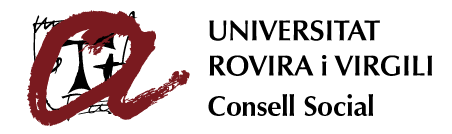 Consell Social i Institut de Ciències de l’EducacióConvocatòria Any 2023 					Sol·licitud                                                     Codi classificació: URV.H03.01.04Títol del projecte: ________________________________________________________________________________________________________________________________________________Objectiu del projecte:   Aplicació docent de les recerques i investigacions dutes a terme a la URV. (marqueu el que correspongui)               Generació de materials docents a partir de la praxi educativa i la recerca universitària.Centre sol·licitant (centre coordinador): Professorat coordinador del projecte (ha de ser docent del centre coordinador): Professorat universitari (només pot participar en un dels ajuts): Centres participants: Material adjunt:	 Descripció del projecte educatiu (base tercera)	 Altres: ______________________________Tarragona, ____ de_________________ de 2023Signatura del professor/a coordinador/a del projecte(La signatura pot ser manual o electrònica. Si és manual, indiqueu el nom a sota i envieu-nos el document original en paper).PRESIDÈNCIA DEL CONSELL SOCIAL DE  I VIRGILIUnitat gestora: Secretaria del Consell SocialD’acord ambl’article 5 de la Llei orgànica 15/1999, de 13 de desembre, de protecció de dades de caràcter personal, us informem que les dades personals que proporcioneu s’incorporaran i es tractaran en un fitxer la finalitat del qual és gestionar la convocatòria d’Ajuts Pont per a projectes educatius.El responsable d’aquest fitxer és el/la gerent de la Universitat Rovira i Virgili, amb domicili a Tarragona, carrer de l’Escorxador, s/n. Teniu dret a accedir, rectificar i, si s’escau, cancel·lar les vostres dades i a oposar-vos al tractament, en les condicions previstes en la legislació vigent. Per exercir aquest drets, heu d’adreçar un escrit o formulari a la Secretaria del Consell Social de la URV, carrer de l’Escorxador s/n, 43003 Tarragona.Centre sol·licitant (coordinador)Localitat i codi postalAdreça postalAdreça electrònicaNom del director/aTelèfonNom i cognoms	DNICentre TelèfonAdreça electrònicaNom i cognoms	DNIDepartamentTelèfonAdreça electrònicaNom del centre Localitat (codi postal)Centre sol·licitant i coordinadorCentre participantCentre participantCentre participantCentre participant